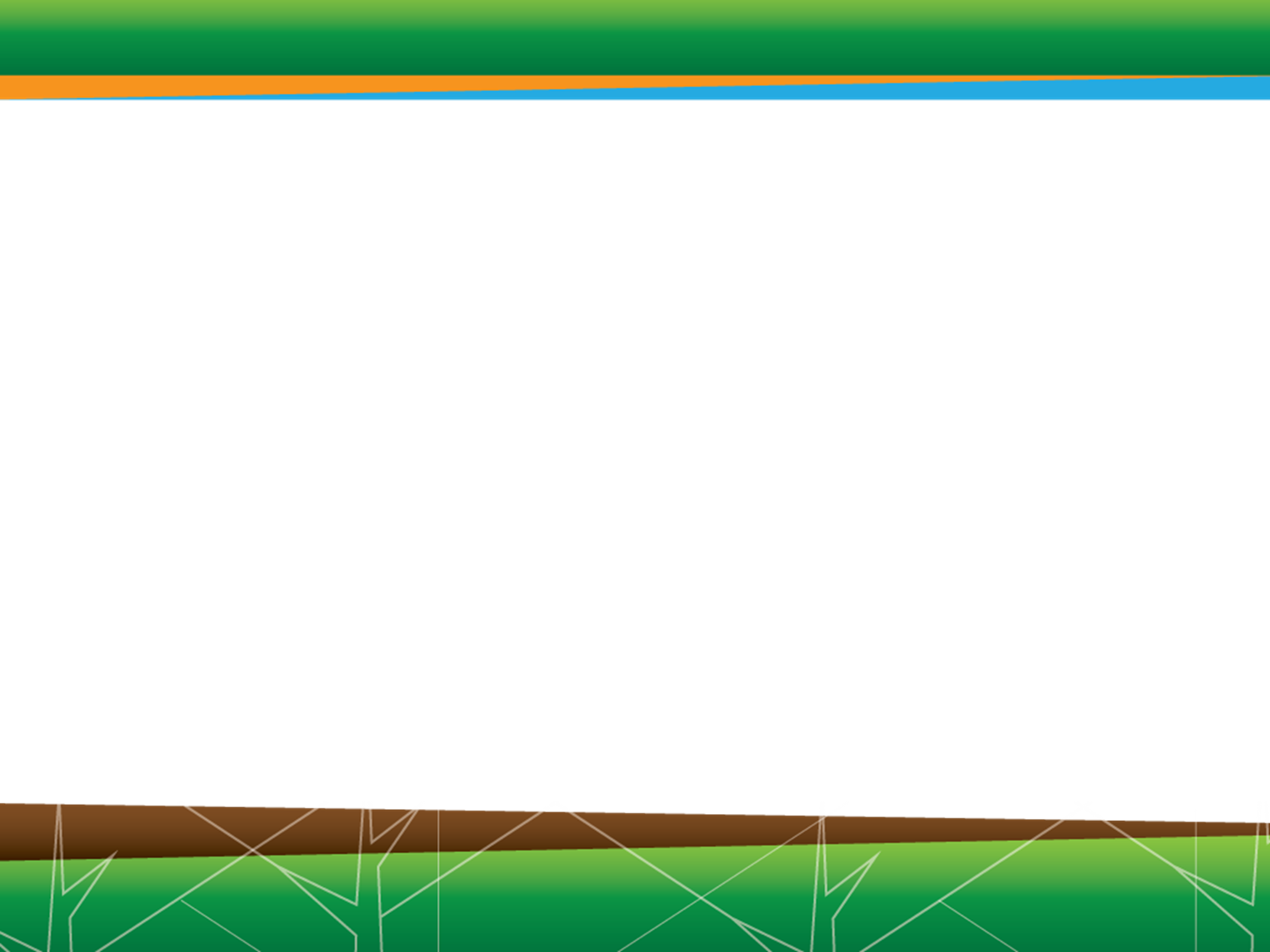 FIDEICOMISO 544 FONAFIFO/ BANCO NACIONAL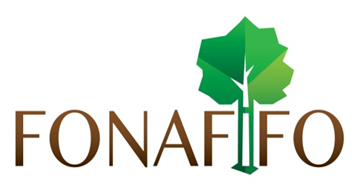 EJECUCION PRESUPUESTARIAI SEMESTREJulio, 2020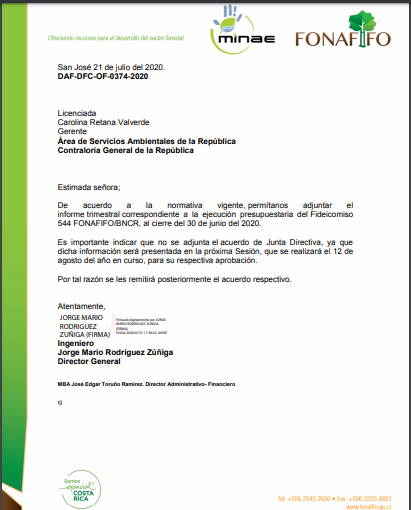 MARCO GENERAL 1.1. Marco Jurídico del Fideicomiso 544 FONAFIFO / BNCREste fideicomiso está amparado en la actual Ley Forestal N° 7575, en su artículo 49. En él se destinan los recursos provenientes al 40% del impuesto forestal y los recursos para el Pago de Servicios Ambientales, así como otros recursos que pueda captar FONAFIFO, todo ello de acuerdo al artículo 47 de la esta Ley.1.2 Finalidades del fideicomiso 544 Fonafifo / BNCREl propósito del presente fideicomiso es administrar recursos del FONAFIFO con el fin de:	Financiar para beneficio de los productores, mediante créditos u otros mecanismos de fomento al manejo del bosque, intervenido o no, los procesos de forestación, reforestación, sistemas agroforestales, recuperación de Áreas denudadas y los cambios tecnológicos en aprovechamiento e industrialización de los recursos forestales.	Captar financiamiento para el Pago de Servicios Ambientales, que brindan los bosques, las plantaciones forestales y otras actividades necesarias para fortalecer el desarrollo del sector de recursos naturales.  	Otorgar avales para transacciones financieras, que complementen los recursos necesarios para ejecutar los programas que el Fondo Nacional de Financiamiento Forestal ejecute.	Otros que se lleguen a convenir en la Fiduciaria y el Fideicomitente. 1.3 Objetivo General del Fideicomiso 544Apoyar el mejoramiento y desarrollo sostenible del ambiente, mediante la promoción y ejecución del pago de servicios Ambientales a las productoras y productores del país en forma adecuada y oportuna con los recursos ingresados, para lo cual garantizará su canalización y buen uso.  Adicionalmente pondrá a disposición de pequeños y medianos productores del país recursos necesarios para mejorar y desarrollar el sector productivo ambiental mediante créditos con condiciones adecuadas.  1.4 Objetivos Específicos:	Administrar y ejecutar los recursos para el Pago de los Servicios Ambientales que brindan los propietarios y poseedores de tierras que desarrollen actividades que garanticen la protección y manejo de bosques, así como, el establecimiento de plantaciones forestales y sistemas agroforestales, mediante convenios suscritos.	Realizar los pagos correspondientes a contratos PSA de años anteriores, principalmente de convenios.	Seguimiento de contratos por medio del Sistema Integrado de Administración de Proyectos (SIAP), actualizando la base de datos con contratos PSA ANTERIORES y PSA NUEVOS.	Mantener el desarrollo y actualización tecnológica en todas las áreas de la Institución.	Incorporar al programa de PSA contratos nuevos, que corresponden a las modalidades de protección de bosque, reforestación y sistemas agroforestales, mediante convenios suscritos.	Continuar con el desarrollo de mecanismos de captación de recursos para financiar contratos de protección.	Fomentar la cultura crediticia ambiental, creando y dando a conocer los mecanismos necesarios para el desarrollo y fortalecimiento del sector productivo ambiental.	Propiciar esquemas de financiamiento que permitan atraer recursos para orientarlos al desarrollo del sector productivo ambiental.	Fortalecer el desarrollo de mecanismos de financiamiento para la reforestación, la pequeña y mediana industria forestal y mercadeo de productos provenientes de plantaciones forestales.2. EJECUCION FISICA2.1 AVANCE EN EL CUMPLIMIENTO DE OBJETIVOS Y METASA continuación, se describen las principales acciones desarrolladas durante el primer semestre para el logro de las metas establecidas para el año 2020.Coadyuvar al FONAFIFO en el desarrollo de la Estrategia REDD+ como parte de las diferentes acciones necesarias para la consecución de un instrumento que permita reducir las emisiones nacionales por deforestación y degradación de bosques para fortalecer la calidad ambiental de vida de los habitantes del país.Durante el periodo se destacan los siguientes logros para la Estrategia REDD+:Con respecto a la Estrategia Nacional REDD+, ya se encuentran los documentos pilares de REDD que son requisitos para los países ante la Convención Marco de Naciones Unidas sobre el Cambio Climático (CMNUCC), para participar de iniciativas de pago por resultados por reducción de emisiones. Estos documentos están colgados en el HUB de REDD y son: la Estrategia Nacional REDD+ y su plan de acción; el nivel de referencia de emisiones forestales, el diseño del sistema de monitoreo nacional de bosques y el reporte de cumplimiento de salvaguardas. Con estos documentos Costa Rica ya puede participar de financiamiento para pago por resultados.Costa Rica presentó el Informe Bienal de Actualización del Inventario de Gases de Efecto Invernadero que se presenta a la CMNUCC en diciembre 2019. Este fue acompañado del Anexo Técnico de REDD+, requisito para optar por el Pago por Resultados ante la Convención. Con estas acciones el país ya presentó una propuesta de proyecto para recibir recursos por la reducción de emisiones de los años 2014 – 2015, ante el Fondo Verde del Clima (GCF por sus siglas en inglés); y se espera a finales del año 2020, ser un país acreedor de US$ 50 millones aproximadamente para implementar actividades REDD+, una vez cumplidos los pasos de revisiones técnicas y aprobaciones de la Junta Directiva de GCF.Costa Rica ya se encuentra a las puertas de la firma del Acuerdo de Pago por Compra/Venta de Reducciones de Emisiones (ERPA por sus siglas en inglés) con el Fondo de Carbono, esto se espera de realice en el mes de agosto de 2020. El país se haría acreedor de aproximadamente 60 millones de dólares del 2019 al 2024, por las reducciones de emisiones que genere en dicho período, las cuales se han estimado en al menos 12 millones de tonCO2. Para llegar a este hito, se requirió la aprobación en diferentes instancias de los documentos preparatorios, a saber: Plan de Distribución de Beneficios, Marco de Gestión Ambiental y Social con sus anexos y el Documento del Programa de Reducción de Emisiones.El Plan de Acción de Género (PAG) de la Estrategia Nacional REDD+ promovió, en conjunto, con la Red de Género y Cambio Climático, que el MINAE en manos de la Viceministra, implementará una directriz para que en un principio las instituciones: Sistema Nacional de Areas de Conservación (SINAC); el Fondo de Nacional de Financiamiento Forestal (FONAFIFO) y Comisión Nacional de Gestión de la Biodiversidad (CONAGEBIO) busquen alcanzar la certificación de igualdad de género del PNUD; así mismo se creó que el Programa Más Mujeres Más Natura. También en el marco del PAG, se está en proceso de construcción, validación e implementación de un Sello de Igualdad de Género para Unidades Productivas, mismo que ha sido acogido con gran interés por las autoridades nacionales en derechos de la mujer y el ambiente.A la fecha, 16 territorios indígenas se encuentran en la etapa de finalización del proceso de consulta para la validación de los 5 temas especiales en el marco de la Estrategia Nacional REDD+. Se contempla para este segundo semestre la finalización en 6 territorios más, y se prevé en este segundo semestre el trabajo para el desarrollo de las hojas de ruta los Planes Forestales Territoriales. Se encuentra en proceso de finalización de los componentes del  Sistema de Información de Salvaguardas (SIS) y el desarrollo de sus indicadores de reporte en portal del SINIAComo parte de las acciones dirigidas para aumentar las capacidades del Sector Privado en su participación  dentro de la Estrategia Nacional REDD+, el MINAE emitió una  directriz para implementar  y desarrollar  un plan estratégico y operativo para el clúster forestal de la Región Huetar Norte, con el fin de contribuir a la gestión sostenible de los bosques y el aumento de las reservas de carbono forestal. Por lo cual, se identificó una serie de acciones a desarrollar, entre las cuales estaban la realización de una serie talleres dirigidos a pequeños productores forestales y agroforestales para fortalecer las capacidades en materia de gerencia, producción y comercialización de productos de madera y valor agregado.  Dicha actividades ya finalizaron.Colocar ¢1.168.845.402 de colones en operaciones de crédito dirigidos al sector forestal.En el primer semestre se logró la colocación de ¢222.792.711 correspondientes a 27 nuevas operaciones. Resultados de la Ejecución Presupuestaria3.  Ejecución Financiera3.1 Ejecución del Presupuesto de Ingresos          FIDEICOMISO 544 FONAFIFO/BNCREJECUCIÓN PRESUPUESTARIA DE INGRESOAL 30 DE JUNIO DEL 2020 (EXPRESADA EN COLONES)3.2 Ejecución del Presupuesto de Egresos FIDEICOMISO 544 FONAFIFO/BNCREJECUCIÓN PRESUPUESTARIA DE EGRESOS AL 30 DE JUNIO 2020(EXPRESADA EN COLONES)b) Información Complementaria4. COMENTARIOS DE INGRESOS La institución presupuestó ingresos por la suma de ¢3.208.757.746 de los cuales al cierre del primer semestre 2020 se percibió la suma de ¢1.486.577.010 (lo cual no incluye los ingresos por superávit acumulado no presupuestado), lo que equivale a una ejecución del 46%. A continuación, se detalla algunos aspectos importantes de los ingresos percibidos.1.3.0.0.00.00.0.0.000 Ingresos no tributarios 1.3.1.2.09.09.0.0.000 Venta de serviciosEn cumplimiento al contrato de Fideicomiso y a los inciso d) y i) del artículo 47 de la Ley Forestal 7575, en esta subpartida se presupuestó la suma de ¢184.572.218, al cierre del primer semestre del periodo 2020, ingresó la suma de ¢43.003.938 equivalentes a un 23% de ejecución. Estos son recursos principalmente por ingresos de afectaciones realizadas a los contratos por pago de servicios ambientales.1.3.2.0.00.00.0.0.000 Ingresos de la propiedad 1.3.2.3.02.07.0.0.000 Intereses y comisiones sobre préstamos al sector privadoEn esta subpartida se presupuestó la suma de ¢252.459.279, al cierre del primer semestre 2020, se percibieron recursos por la suma de ¢44.988.532 equivalente a un 18%. Estos recursos corresponden a intereses generados por la cartera de crédito.1.3.2.3.03.00.0.0.000 Otras Rentas de Activos Financieros1.3.2.3.03.04.0.0.000 Diferencias por tipo de cambioEn esta subpartida no se presupuestó, sin embargo al cierre del primer semestre del periodo 2020, se captaron recursos por la suma de ¢7.067.560, estos ingresos se originan a través de las fluctuaciones positivas por tipo de cambio presentadas durante el período.1.3.3.1.00.00.0.0.000 Multas y sanciones 1.3.3.1.09.00.0.0.000 Otras multas y sancionesEn esta subpartida no se presupuestó, sin embargo al cierre del primer semestre del periodo 2020, se captaron recursos por la suma de ¢208.810, estos recursos corresponden a comisiones por morosidad de la cartera de crédito.1.3.4.0.00.00.0.0.000 Intereses Moratorios1.3.4.9.00.00.0.0.000 Otros Intereses MoratoriosEn esta subpartida no se presupuestó, sin embargo al cierre del primer semestre del periodo 2020, se captaron recursos por la suma de ¢165.278 estos recursos se originan a través del cobro de intereses moratorios en la cartera de crédito.1.3.9.0.00.00.0.0.000 Otros ingresos no tributarios 1.3.9.1.00.00.0.0.000 Reintegro y devolucionesEn esta subpartida no se presupuestó contenido, para el cierre del primer semestre del 2020 se percibió la suma de ¢2.677.198, estos ingresos se originaron principalmente por la el pago que realizaran los deudores, por gastos de gestiones de créditos en cobro judicial.1.4.0.0.00.00.0.0.000 Transferencias Corrientes 1.4.1.2.00.00.0.0.000 Transferencias de Órganos DesconcentradosEn esta subpartida se presupuestó la suma de ¢526.050.000, de los cuales se logró percibir  la suma de ¢304.062.538 equivalentes a una ejecución del 58%. Estos recursos corresponden a la transferencia por impuesto a la madera, según la Ley Nº 7575 “Ley Forestal”, inciso g) del artículo Nº47 así como recursos que transfiere el FONAFIFO para gastos operativos en el Fideicomiso y recursos provenientes de reintegros por incumplimientos de contratos por servicios ambientales, según se indica en la resolución administrativa que se publica anualmente para el Programa de Pago por Servicios Ambientales.1.4.3.0.00.00.0.0.000 Transferencias corrientes del sector externo1.4.3.1.00.00.0.0.000 Transferencias corrientes de órganos internacionalesEn esta subpartida se presupuestó la suma de ¢1.174.263.003, de los cuales ingresó la suma total de ¢184.072.603 lo que equivale a un 16% de ejecución, estos ingresos provienen de la transferencia del tercer acuerdo de Donación entre el Fondo Nacional de Financiamiento Forestal y el Banco Internacional de Reconstrucción y Fomento, para el financiamiento del desarrollo de la Estrategia REDD+.2.0.0.0.00.00.0.0.000 Ingresos de Capital2.3.2.0.00.00.0.0.000 Recuperación de Préstamos En esta subpartida se presupuestó la suma de ¢271.042.825 de los cuales se recibió la suma total de ¢99.960.134 equivalentes a un 37% de ejecución. Estos ingresos corresponden a la recuperación del capital de la cartera de crédito.5. COMENTARIOS DE EGRESOSLa institución presupuestó egresos por la suma de ¢3.208.757.746, de los cuales al primer semestre ejecutó la suma de ¢720.655.940, lo que equivale a un 22%. A continuación, se detallan algunos aspectos relevantes en los diferentes grupos de egresos.REMUNERACIONESEn esta partida se presupuestó la suma de ¢191.886.515, que en el primer semestre se ha ejecutado un monto de ¢74.668.379 equivalente a un 39%. Con estos recursos se realizó el pago de 15 plazas las cuales corresponde al personal contratado por medio del Proyecto Ecomercados II. Su base legal se sustenta en la aprobación del contrato de préstamo No. 7388-CR y sus anexos entre la República de Costa Rica y el Banco Internacional de Reconstrucción y Fomento (BIRF). A continuación, se distribuye de acuerdo a las siguientes subpartidas presupuestarias:SERVICIOSEn esta partida se presupuestó la suma de ¢1.354.221.975, de los cuales en el primer semestre se ejecutó la suma de ¢334.161.859, lo que equivale al 25%. Con estos recursos se realiza principalmente contrataciones de gastos operativos del Fideicomiso, tales como alquileres, servicios públicos, comisión del fiduciario, gastos de viajes y transporte, mantenimiento y reparación de instalaciones de equipo de transporte y equipo de cómputo, entre otros. Estos egresos se distribuyen en las siguientes subpartidas presupuestarias:MATERIALES Y SUMINISTROS En este grupo se presupuestó la suma de ¢48.704.000 de los cuales en el primer semestre se ejecutaron ¢13.058.483 equivalente a un 27%. Con dichos recursos se dio la atención a diversas necesidades institucionales, que comprende la compra de materiales, artículos y suministros requeridos en el desarrollo de las actividades habituales del Fideicomiso, según el siguiente detalle:ACTIVOS FINANCIEROSEn esta partida se presupuestó la suma de ¢1.168.845.402 de los cuales en el primer semestre se ejecutaron ¢222.792.711, lo que equivale al 19%. Estos recursos se destinan al otorgamiento de créditos en el Sector Forestal, principalmente para atender las necesidades de financiamiento tales como capital de trabajo, viveros forestales, reforestación, industria forestal, crédito puente, estudios técnicos, de acuerdo al reglamento de crédito del fideicomiso y el programa crediticio.  BIENES DURADEROSEn este grupo se presupuestó la suma de ¢176.642.280 de los cuales en el primer semestre se ejecutaron ¢70.457.738 equivalente a un 40% del total de recursos presupuestados. Estos recursos en su totalidad son para la compra de bienes tales como equipo de transporte, equipo de comunicación, equipo y programas de cómputo, entre otros, por medio del proyecto REDD+. A continuación, la distribución del monto ejecutado según las subpartidas presupuestarias;TRANSFERENCIAS CORRIENTESEn este grupo se presupuestó la suma de ¢73.105.826 de los cuales se ejecutó la suma de ¢651.301 equivalente a una ejecución del 1%, distribuido en las siguientes subpartidas presupuestarias:7. EJECUCION DEL PRESUPUESTO DE EGRESOS POR PROGRAMAFONDO NACIONAL DE FINANCIAMIENTO FORESTALEJECUCION PRESUPUESTARIA AL 30 DE JUNIO DEL 2020EGRESOS REALES POR PROGRAMA(EXPRESADO EN COLONES)LIQUIDACION PRESUPUESTARIAEn el siguiente cuadro se resume el resultado de la ejecución presupuestaria del Fideicomiso 544 FONAFIFO/BNCR del primer semestre 2020: CODIGOINGRESOSPresupuesto InicialTotal Presupuestos ExtraordinariosPresupuesto AprobadoTotal Ingresos RealesDiferencia% Ejecución1.0.0.0.00.00.0.0.000INGRESOS CORRIENTES1.909.933.224227.411.2762.137.344.500586.246.4561.551.098.04427%1.3.0.0.00.00.0.0.000INGRESOS NO TRIBUTARIOS437.031.4970437.031.49798.111.315338.920.18222%1.3.1.0.00.00.0.0.000VENTA DE BIENES Y SERVICIOS184.572.2180184.572.21843.003.938141.568.28023%1.3.1.2.09.00.0.0.000OTROS SERVICIOS184.572.2180184.572.21843.003.938141.568.28023%1.3.1.2.09.09.0.0.000VENTA DE OTROS SERVICIOS184.572.2180184.572.21843.003.938141.568.28023%1.3.2.0.00.00.0.0.000INGRESOS DE LA PROPIEDAD252.459.2790252.459.27952.056.092200.403.18721%1.3.2.3.00.00.0.0.000RENTA DE ACTIVOS FINANACIERO252.459.2790252.459.27952.056.092200.403.18721%1.3.2.3.03.00.0.0.000OTRAS RENTAS DE ACTIVOS FINANCIEROS252.459.2790252.459.27952.056.092200.403.18721%1.3.2.3.02.07.0.0.000INTERESES Y COMISIONES SOBRE PRESTAMOS AL SECTOR PRIVADO252.459.2790252.459.27944.988.532207.470.74718%1.3.2.3.03.04.0.0.000DIFERENCIAS POR TIPO DE CAMBIO0007.067.560-7.067.5600%1.3.3.0.00.00.0.0.000MULTAS, SANCIONES, REMATES Y CONFISCACIONES 000374.088-374.0880%1.3.3.1.00.00.0.0.000MULTAS Y SANCIONES000208.810-208.8100%1.3.3.1.09.00.0.0.000OTRAS MULTAS Y SANCIONES000208.810-208.8100%1.3.4.0.00.00.0.0.000INTERESES MORATORIOS000165.278-165.2780%1.3.4.9.00.00.0.0.000OTROS INTERESES MORATORIOS000165.278-165.2780%1.3.9.0.00.00.0.0.000OTROS INGRESOS NO TRIBUTARIOS0002.677.198-2.677.1980%1.3.9.1.00.00.0.0.000REINTEGROS Y DEVOLUCIONES0002.677.198-2.677.1980%1.4.0.0.00.00.0.0.000TRANSFERENCIAS CORRIENTES1.472.901.727227.411.2761.700.313.003488.135.1411.212.177.86229%1.4.1.0.00.00.0.0.000TRANSFERENCIAS CORRIENTES DEL SECTOR PUBLICO526.050.0000526.050.000304.062.538221.987.46258%1.4.1.2.00.00.0.0.000TRANSFERENCIAS CORRIENTES DE ORGANOS DESCONCENTRADOS 526.050.0000526.050.000304.062.538221.987.46258%1.4.3.0.00.00.0.0.000TRANSFERENCIAS CORRIENTES DEL SECTOR EXTERNO946.851.727227.411.2761.174.263.003184.072.603990.190.40016%1.4.3.1.00.00.0.0.000TRANSFERENCIAS CORRIENTES DE ORGANOS INTERNACIONALES946.851.727227.411.2761.174.263.003184.072.603990.190.40016%2.0.0.0.00.00.0.0.000INGRESOS DE CAPITAL271.042.8250271.042.82599.960.134171.082.69137%2.3.0.0.00.00.0.0.000RECUPERACION DE PRESTAMOS E INVERSIONES FINANCIERAS271.042.8250271.042.82599.960.134171.082.69137%2.3.2.0.00.00.0.0.000RECUPERACION DE PRESTAMOS AL SECTOR PRIVADO271.042.8250271.042.82599.960.134171.082.69137%3.0.0.0.00.00.0.0.000FINANCIAMIENTO800.370.4210800.370.4211.216.491.642-416.121.221152%3.3.0.0.00.00.0.0.000RECURSOS DE VIGENCIAS ANTERIORES800.370.4210800.370.4211.216.491.642-416.121.221152%3.3.2.0.00.00.0.0.000SUPERAVIT ESPECIFICO800.370.4210800.370.4211.216.491.642-416.121.221152%TOTAL INGRESOS2.981.346.470227.411.2763.208.757.7461.902.698.2311.306.059.51559%Nombre de la sub partidaPresupuesto InicialTotal Variaciones PresupuestariasPresupuesto AprobadoEgresos reales% de Ejecución0 Remuneraciones                  189.725.8001.281.653191.007.45374.668.37939%1 Servicios               1.054.557.880299.664.0951.354.221.975334.161.85925%2 Materiales y suministros                    66.467.033-17.763.03348.704.00013.058.48327%3 Intereses y comisiones                    17.157.891017.157.8914.865.46928%4 Activos Financieros               1.176.759.704-7.914.3021.168.845.402222.792.71119%5 Bienes Duraderos                  238.024.164-61.381.884176.642.28070.457.73840%6 Transferencias Corrientes                    73.105.826073.105.826651.3011%9 Cuentas Especiales                  165.548.17213.524.747179.072.91900%TOTAL               2.981.346.470                         227.411.276                     3.208.757.746                     720.655.94022%CUENTANOMBRE SUBPARTIDAPRESUPUESTO APROBADOTOTAL DE EGRESOS REALES% EJECUCIÓN0.01.01Sueldos para cargos fijos133.657.68057.590.69843%0.01.05Suplencias2.673.15300%0.02.01Tiempo Extraordinario1.281.65300%0.03.03Decimotercer mes11.079.631403.4614%0.04.01Contribución patronal al Seguro de Salud de la Caja Costarricense del Seguro Social12.363.2465.372.59443%0.04.02Contribución Patronal al Instituto Mixto de Ayuda Social668.214290.41143%0.04.03Contribución Patronal al Instituto Nacional de Aprendizaje2.004.792871.23243%0.04.04 Contribución Patronal al Fondo de Desarrollo Social y Asignaciones Familiares6.682.8182.904.10543%0.04.05Contribución patronal al Banco Popular y Desarrollo Comunal668.214290.41043%0.05.01Contribución Patronal al Seguro de Pensiones de la Caja Costarricense del Seguro Social6.789.7443.032.34445%0.05.02Aporte Patronal al Régimen obligatorio de pensiones complementarias2.004.792871.21943%0.05.03Aporte Patronal al Fondo de Capitalización Laboral4.009.6441.742.44643%0.05.05Contribución patronal a fondos administrados por entes privados7.123.8721.299.45918%TOTALTOTAL191.007.45374.668.37939%CUENTANOMBRE SUBPARTIDAPRESUPUESTO APROBADOTOTAL DE EGRESOS REALES% EJECUCIÓN1.01.01Alquiler de edificios, locales y terrenos 21.289.8184.108.56919%1.01.04Alquiler de equipo y derechos para telecomunicaciones1.256.88000%1.02.99Otros servicios básicos1.917.151840.04544%1.03.01Información14.319.898748.6325%1.03.03Impresión, encuadernación y otros9.726.60000%1.03.07Servicios de tecnologías de información1.055.642242.30723%1.04.02Servicios jurídicos61.934.26519.640.62832%1.04.03Servicios de ingeniería y arquitectura675.858.825160.621.31124%1.04.04Servicios de ciencias económicas y sociales102.477.19726.866.81326%1.04.06Servicios Generales 33.662.40010.815.23032%1.04.99Otros servicios de gestión y apoyo368.379.54494.943.88026%1.05.01Transporte dentro del país15.082.5602.062.25014%1.05.02Viáticos dentro del país8.169.7202.239.00027%1.05.03Transporte en el exterior9.426.6001.012.73811%1.05.04Viáticos en el exterior6.284.4002.662.28842%1.06.01Seguros13.372.8244.082.96731%1.09.02Impuestos sobre la propiedad de bienes inmuebles5.737.1512.811.06049%1.09.99Otros impuestos2.242.000331.45415%1.99.02 Intereses moratorios y multas1.100.00000%1.99.05Deducibles531.00000%1.99.99Otros servicios no especificados 397.500132.68833%TOTALTOTAL1.354.221.975334.161.85925%CUENTANOMBRE SUBPARTIDAPRESUPUESTO APROBADOTOTAL DE EGRESOS REALES% EJECUCIÓN2.01.04Tintas, pinturas y diluyentes16.653.6604.225.75625%2.02.03Alimentos y bebidas22.560.9965.595.23425%2.03.04Materiales y productos eléctricos, telefónicos y de cómputo4.461.9243.083.98969%2.99.01Útiles y materiales de oficina y cómputo1.000.0000%2.99.03Productos de papel, cartón e impresos3.227.420153.5045%2.99.05 Útiles y materiales de limpieza800.0000%TOTALTOTAL48.704.00013.058.48327%CUENTANOMBRE SUBPARTIDAPRESUPUESTO APROBADOTOTAL DE EGRESOS REALES% EJECUCIÓN5.01.03Equipo de comunicación7.584.0142.328.31331%5.01.05Equipo de cómputo109.356.46617.674.02716%5.01.99Maquinaria, equipo y mobiliario diverso59.701.80050.455.39885%TOTALTOTAL176.642.28070.457.73840%CUENTANOMBRE SUBPARTIDAPRESUPUESTO APROBADOTOTAL DE EGRESOS REALES% EJECUCIÓN6.02.99Otras transferencias a personas450.000450.000100%6.03.01Prestaciones Legales36.000.000173.3510%6.03.99Otras prestaciones1.655.82627.9502%6.06.01 Indemnizaciones35.000.0000 0%TOTALTOTAL73.105.826651.3011%PartidaEgreso Ejecutado Consolidado%Financiamiento Ambiental Forestal%Proyectos Especiales% Remuneraciones74.668.37910%74.668.37923%00%Servicios334.161.85946%32.057.10310%302.104.75677%Materiales y Suministros13.058.4832%153.5040%12.904.9793%Intereses y comisiones4.865.4691%00%4.865.4691%Activos Financieros222.792.71131%222.792.71167%00%Bienes Duraderos70.457.73810%00%70.457.73818%Transferencias Corrientes651.3010%651.3010%00%Cuentas Especiales00%00%00%720.655.940100%330.322.999100%390.332.941100%Fondo Nacional de Financiamiento ForestalFondo Nacional de Financiamiento ForestalFondo Nacional de Financiamiento ForestalFideicomiso 544 FONAFIFO/BNCRFideicomiso 544 FONAFIFO/BNCRFideicomiso 544 FONAFIFO/BNCR(expresado en colones)(expresado en colones)(expresado en colones)Liquidación Presupuestaria  al 30 de junio del 2020Liquidación Presupuestaria  al 30 de junio del 2020Liquidación Presupuestaria  al 30 de junio del 2020Ingresos Presupuestados3.208.757.746MenosIngresos Reales1.902.698.231Superávit o Déficit de Ingresos1.306.059.515Egresos Presupuestados3.208.757.746MenosEgresos Reales720.655.940Superávit o Déficit de Egresos2.488.101.806Superávit Acumulado1.182.042.291Superávit Específico1.182.042.291